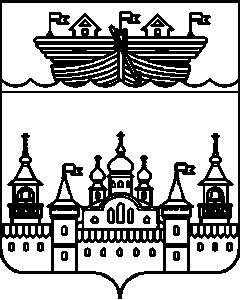 СЕЛЬСКИЙ СОВЕТ НЕСТИАРСКОГО СЕЛЬСОВЕТАВОСКРЕСЕНСКОГО МУНИЦИПАЛЬНОГО РАЙОНАНИЖЕГОРОДСКОЙ ОБЛАСТИПОСТАНОВЛЕНИЕ          В соответствии с  приведением нормативного правового акта в соответствии с законодательством, администрация Нестиарского сельсовета Воскресенского муниципального района Нижегородской области   постановляет: 1.Внести в программу «Охрана окружающей среды и благоустройства на территории Нестиарского сельсовета Воскресенского муниципального района Нижегородской области» утверждённой постановлением администрации Нестиарского сельсовета Воскресенского муниципального района Нижегородской области  24 декабря 2018 года №100 следующие изменения:1.1.В главе 2 раздела 2.4 «Система программных мероприятий»Пункт 4.2 Задачи 4 «Содержание и ремонт автомобильных дорог общего пользования местного значения» читать в новой редакции: « «2.Обнародовать настоящее постановление на информационном стенде администрации и разместить в информационно-телекоммуникационной сети Интернет на официальном сайте администрации Воскресенского муниципального района Нижегородской области. 3.Контроль за исполнением данного постановления оставляю за собой.        4.Настоящее постановление вступает в силу со дня его обнародованияГлава администрации                                          В.В.Хомов 28 сентября 2022 года                                                           №42                     О внесении изменений в программу «Охрана окружающей среды и благоустройства на территории Нестиарского сельсовета Воскресенского муниципального района Нижегородской области» утверждённой постановлением администрации Нестиарского сельсовета Воскресенского муниципального района Нижегородской области  24 декабря 2018 года №100О внесении изменений в программу «Охрана окружающей среды и благоустройства на территории Нестиарского сельсовета Воскресенского муниципального района Нижегородской области» утверждённой постановлением администрации Нестиарского сельсовета Воскресенского муниципального района Нижегородской области  24 декабря 2018 года №1004.2Ремонт дорог, мостов и мостовых переходовпрочие расходы2019 - 2024Администрация Нестиарского сельсовета, ООО КаскадВсего, в т.ч.555,2555,2555,21616,5555,2555,24392,5Администрация Нестиарского сельсовета, ООО КаскадОбластной бюджетАдминистрация Нестиарского сельсовета, ООО КаскадБюджет муниципального района-Администрация Нестиарского сельсовета, ООО КаскадБюджет сельсовета555,2555,2555,21616,5555,2555,24392,5Администрация Нестиарского сельсовета, ООО КаскадПрочие источникиРемонт автомобильной дороги по ул.Быстрецкая (450п.м.) в д.БыстрецВсего, в т.ч.282,1282,1Областной бюджетБюджет муниципального районаБюджет сельсовета282,1282,1Прочие источники